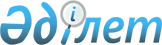 Қазақстан Республикасы Yкiметiнiң 2000 жылғы 21 қазандағы N 1577 және 2001 жылғы 1 наурыздағы N 311 қаулыларына өзгерiстер енгiзу туралы
					
			Күшін жойған
			
			
		
					Қазақстан Республикасы Үкіметінің 2006 жылғы 13 қыркүйектегі N 863 Қаулысы. Күші жойылды - Қазақстан Республикасы Үкіметінің 2016 жылғы 23 тамыздағы № 476 қаулысымен      Ескерту. Күші жойылды - ҚР Үкіметінің 23.08.2016 № 476 қаулысымен.      Қазақстан Республикасының Yкiметi  ҚАУЛЫ ЕТЕДI: 

      1. Қазақстан Республикасы Үкiметiнiң кейбiр шешiмдерiне мынадай өзгерiстер енгiзiлсiн: 



      1) Күші жойылды - ҚР Үкіметінің 2010.09.30 № 992 Қаулысымен.



      2) "Қазақстан Республикасында орнатылатын ескерткiштер мен монументтер жөнiндегi мемлекеттiк комиссия құру туралы" Қазақстан Республикасы Үкiметiнiң 2001 жылғы 1 наурыздағы N 311 қаулысында (Қазақстан Республикасының ПҮКЖ-ы, 2001 ж., N 9, 97-құжат): 

      көрсетілген қаулымен бекiтiлген Қазақстан Республикасында орнатылатын ескерткiштер мен монументтер жөнiндегi мемлекеттiк комиссияның құрамынан Асқаров Әлiбек, Самақова Айткүл Байғазықызы, Божко Владимир Карпович, Қарақұсова Гүлжан Жанпейiсқызы, Әлпиев Төлеубек Нығметұлы шығарылсын. 



      2. Осы қаулы қол қойылған күнiнен бастап қолданысқа енгiзiледi.       Қазақстан Республикасының 

      Премьер-Министрі 
					© 2012. Қазақстан Республикасы Әділет министрлігінің «Қазақстан Республикасының Заңнама және құқықтық ақпарат институты» ШЖҚ РМК
				